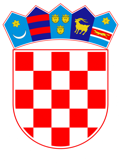 VLADA REPUBLIKE HRVATSKEZagreb, 28. ožujka 2024.________________________________________________________________________________________________________________________________________________________________________________________________________________________Banski dvori | Trg Sv. Marka 2 | 10000 Zagreb | tel. 01 4569 222 | vlada.gov.hrPRIJEDLOGNa temelju članka 8. i članka 31. stavka 2. Zakona o Vladi Republike Hrvatske („Narodne novine“, br. 150/11, 119/14, 93/16, 116/18 i 80/22), Vlada Republike Hrvatske je na sjednici održanoj --.--. 2024. godine donijelaODLUKUo izmjenama odluke o davanju suglasnosti za osnivanje društva s ograničenom odgovornošću za usluge u zračnom prometuI.U Odluci o davanju suglasnosti za osnivanje društva s ograničenom odgovornošću za usluge u zračnom prometu, KLASA: 022-03/23-04/437, URBROJ: 50301-05/20-23-2 od 23. studenog 2023., točka II. mijenja se i glasi:„II.Temeljni kapital Društva iznosi 3.000,00 eura.U temeljnom kapitalu Društva sudjeluje Republika Hrvatska 55%, te županije i jedinice lokalne samouprave u sljedećim postocima: Šibensko-kninska županija:	20%Grad Šibenik: 			8%Grad Vodice:			6%Grad Drniš: 			5%Grad Knin:			4%Grad Skradin: 			2%.Iznosi svakog pojedinačnog temeljnog uloga osnivača iz stavka 2. ove točke su:Republika Hrvatska (55 %): 1.650,00 eura Šibensko-kninska županija (20 %): 600,00 eura Grad Šibenik (8 %): 240,00 eura Grad Vodice (6 %): 180,00 eura Grad Drniš (5 %): 150,00 eura Grad Knin (4 %): 120,00 eura Grad Skradin (2 %): 60,00 eura.“.II.U točki V. brišu se riječi „djelatnost i druga“.III.Ova Odluka stupa na snagu danom donošenja.KLASA:URBROJ:Zagreb,PREDSJEDNIKmr. sc. Andrej PlenkovićOBRAZLOŽENJEZakonski zastupnici Šibensko-kninska županije, Grada Šibenika, Grada Vodice, Grada Drniša, Grada Knin i Grada Skradina obratili su se Ministarstvu mora, prometa i infrastrukture s inicijativom za osnivanje društva i izgradnju zračne luke u Šibensko-kninskoj županiji koje bi upravljalo projektom izgradnje aerodroma.Vlada Republike Hrvatske je 23. studenoga 2023. donijela Odluku o davanju suglasnosti za osnivanje društva s ograničenom odgovornošću za usluge u zračnom prometu kojom daje suglasnost za osnivanje društva s ograničenom odgovornošću za usluge u zračnom prometu. Istom Odlukom utvrđen je iznos temeljnog kapitala, postoci pojedinih osnivača/članova Društva, iznosi svakog pojedinačnog temeljnog uloga osnivača te da se Društvo osniva na neodređeno vrijeme. Također, ovom Odlukom utvrđeno je da Republiku Hrvatsku u skupštini Društava predstavlja ministar mora, prometa i infrastrukture koji je ujedno ovlašten potpisati društveni ugovor u ime Republike Hrvatske.Članak 390. Zakona o trgovačkim društvima („Narodne novine“, broj 111/93, 34/99, 121/99, 52/00, 118/03, 107/07, 146/08, 137/09, 125/11, 152/11, 111/12, 68/13, 110/15, 40/19, 34/22, 114/22, 18/23 i 130/23) propisuje da nominalni iznos poslovnog udjela ne može biti manji od 10 EUR te da nominalni iznos poslovnog udjela mora biti izražen cijelim brojem koji je višekratnik broja 10. Izmjenom točke II. odluke poslovni udjeli Republike Hrvatske i Grada Drniša prilagođeni su navedenim zahtjevima iz Zakona o trgovačkim društvima. No, u cilju zadržavanja jednakih iznosa vlasničkih udjela moralo je doći i do povećanja iznosa temeljnog kapitala, s 2500,00 EUR na 3000,00 EUR.Nastavno konzultacijama o provedbi Odluke koju je Vlada Republike Hrvatske donijela 23. studenog 2023. dodatno je utvrđeno da djelatnosti društva ne bi trebale biti navedene u Društvenom ugovoru, već u zasebnoj odluci koju donose članovi društva na Skupštini Društva pa nema potrebe ovdje posebno navoditi predmet djelatnosti. Sukladno tome izmijenjena je točka V.Predlagatelj:Ministarstvo mora, prometa i infrastrukturePredmet:Prijedlog odluke o izmjenama Odluke o davanju suglasnosti za osnivanje društva s ograničenom odgovornošću za usluge u zračnom prometu